Уважаемые студенты. Внимательно читайте условия заданий, вопросы. Не полные ответы на задание расцениваются снижением оценки.Задание 1. Обозначьте локализацию функций в коре головного мозга с объяснением примера (например, №1 – корковый центр целенаправленных движений (ядро праксиса – профессионал ровно отрежет ткань, прошьет строчку и т.д.). Подписать от руки.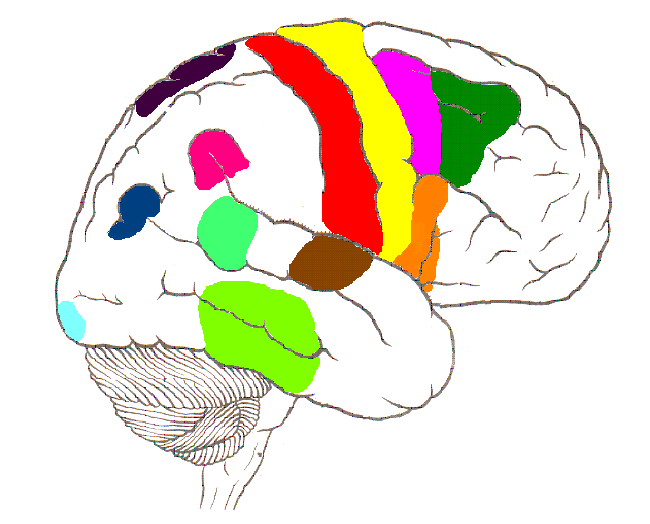 Задание 2. Какие центры невозможно показать на дорсолатеральной поверхности мозга? Почему? Что в них локализуется? На каких поверхностях мозга они располагаются?Задание 3. Нарисуйте нижнюю поверхность головного мозга и укажите первичные и вторичные борозды (по-латыни).Задание 4. Приведите примеры 6-8 тестов с указанием правильных ответов по теме занятия.